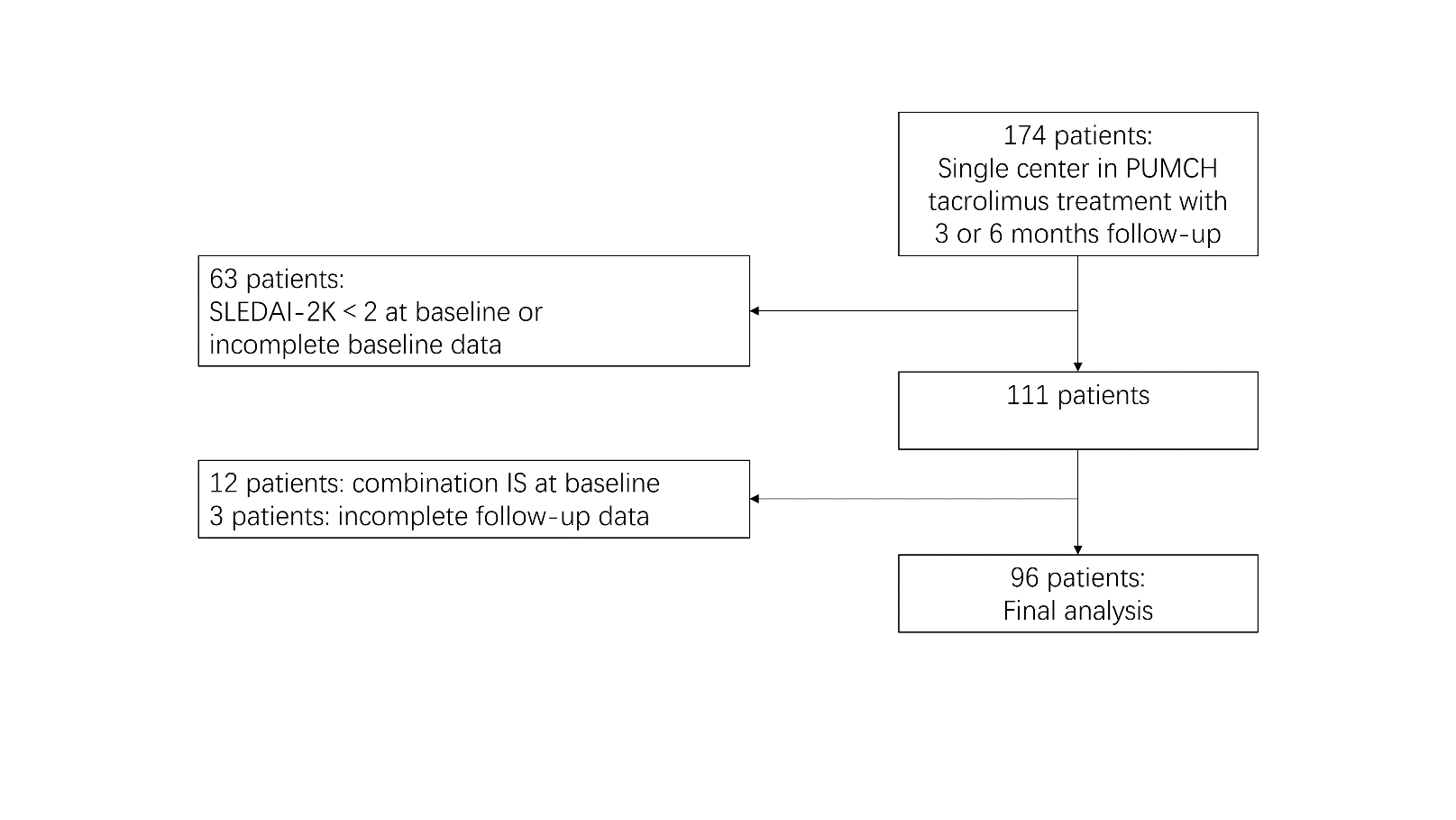 Supplementary Figure 1: Screening flowchart of patients included in the final analysis. IS: Immunosuppressive; PUMCH: Peking Union Medical College Hospital; SLE: Systemic lupus erythematosus; SLEDAI-2K: Systemic Lupus Erythematosus Disease Activity Index 2000.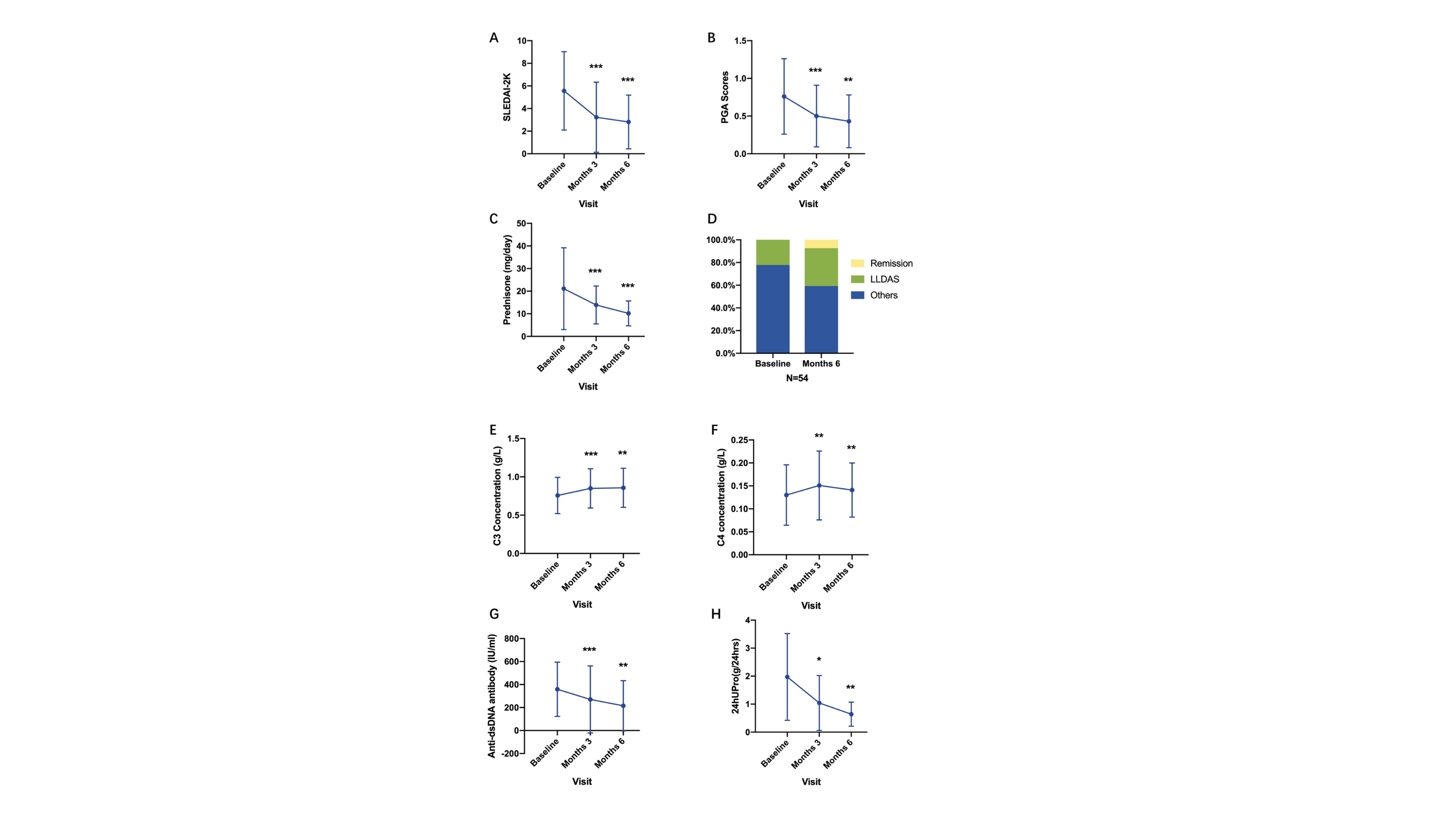 Supplementary Figure 2: Efficacy of tacrolimus in active SLE patients. (A) SLEDAI-2K score change (5.7  3.5, 3.2  3.1, and 2.8  2.4 at baseline and at months 3 and 6); (B) PGA score change (0.76  0.49, 0.50  0.41, and 0.43  0.35 at baseline and at months 3 and 6); (C) daily dose change of prednisone required for controlling disease (21.8  18.2 mg/day, 13.9  8.4 mg/day, 10.2  5.5 mg/day at baseline and at months 3 and 6); (D) patients achieved remission or LLDAS at baseline and 6 months (N  0 [0%] and  12 [22.2%] vs. N  4 [7.4%] and  18 [33.3%], respectively, P < 0.05); (E) change of serum C3 (0.757  0.237 g/L, 0.849  0.257 g/L, and 0.857  0.255 g/L at baseline and at months 3 and 6); (F) change of serum C4 (0.130  0.066 g/L, 0.151  0.075 g/L, and 0.141  0.059 g/L at baseline and at months 3 and 6); (G) change of anti-dsDNA antibody titer (359  236 IU/mL, 270  292 IU/mL, and 215  219 IU/mL at baseline and at months 3 and 6); (H) change of 24-h urine protein (1.97  1.55 g/24 h, 1.04  0.98 g/24 h, and 0.64  0.43 g/24 h at baseline and at months 3 and 6). SLE: Systemic lupus erythematosus; SLEDAI-2K: Systemic Lupus Erythematosus Disease Activity Index 2000; PGA: Physician Global Assessment; LLDAS: Lupus Low Disease Activity State; C3: Complement 3; C4: Complement 4; *P  0.05; **P  0.01; ***P  0.001.Supplementary Table 1: The studies of tacrolimus in SLE patients with various organ involvement.SLEDAI: Systemic Lupus Erythematosus Disease Activity Index.References1. Kusunoki Y, Tanaka N, Kaneko K, Yamamoto T, Endo H, Kawai S. Tacrolimus therapy for systemic lupus erythematosus without renal involvement: A preliminary retrospective study. Mod Rheumatol 2009;19:616–621. doi: 10.1007/s10165-009-0220-y.2. Suzuki K, Kameda H, Amano K, Nagasawa H, Takei H, Nishi E, et al. Single center prospective study of tacrolimus efficacy and safety in the treatment of various manifestations in systemic lupus erythematosus. Rheumatol Int 2011;31:757–763. doi: 10.1007/s00296-010-1366-9.3. Watanabe H, Yamanaka R, Sada KE, Zeggar S, Katsuyama E, Katsuyama T, et al. The efficacy of add-on tacrolimus for minor flare in patients with systemic lupus erythematosus: A retrospective study. Lupus 2016;25:54–60. doi: 10.1177/0961203315600538.4. Tani C, Elefante E, Martin-Cascon M, Belhocine M, Lavilla Olleros C, Vagelli R, et al. Tacrolimus in non-Asian patients with SLE: A real-life experience from three European centres. Lupus Sci Med 2018;5:e000274. doi: 10.1136/lupus-2018-000274.Supplementary Table 2: Baseline characteristics of the 96 SLE patients treated by tacrolimus.ACEI: Angiotensin-converting enzyme inhibitor; ARB: Angiotensin receptor blocker; IS: Immunosuppressive; LN: Lupus nephritis; PGA: Physician Global Assessment; SLE: Systemic lupus erythematosus; SLEDAI-2K: Systemic Lupus Erythematosus Disease Activity Index 2000.Supplementary Table 3: The RHC results of the patients with SLE-PAH.SLE-PAH: Systemic lupus erythematosus-pulmonary arterial hypertension.StudyStudy locationStudy typeNumber enrolledStudy duration (months)Organ involvement, n/N (%)Organ involvement, n/N (%)Organ involvement, n/N (%)Organ involvement, n/N (%)Organ involvement, n/N (%)Organ involvement, n/N (%)SLEDAISLEDAISteroid dosage (prednisone, mg/day)Steroid dosage (prednisone, mg/day)Adverse events, n/N (%)StudyStudy locationStudy typeNumber enrolledStudy duration (months)SkinArthritisHaemalogicalthrombocytopeniaSerositisNephritisBaselineEnd of studyBaselineEnd of studyAdverse events, n/N (%)Our studySingle center in ChinaProspective real-world study9666/96 (6.3)4/96 (4.2)30/96 (31.3)14/96 (14.6)NA65/96 (72.1)5.7  3.52.8  2.421.8  18.210.2  5.59/96 (9.4)Kusunoki et al[1]Single center in JapanRetrospective pilot study10124/10 (40)6/10 (60)3/10 (30)1/10 (10)006.8  3.13.4  0.916.8  8.69.3  4.64/10 (40)Suzuki et al[2]Single center in JapanOpen-label prospective study2165/21 (23.8)8/21 (38.1)2/21 (9.5)005/21 (23.8)4.2  2.01.2  1.613.4  8.310.3  6.75/21 (23.8)Watanabe et al[3] Single center in JapanRetrospective study14 in TAC group; 20 in GC group124/14 (28.6)6/14 (42.9)3/14 (21.4)Not mentioned05/14 (35.7)7.5  0.434.57.18  0.63Not mentioned1/14 (7.1)Tani et al[4]Three European centers in Italy, Spain and France Retrospective study29122/29 (6.9)4/29 (13.8)6/29 (20.7)1/29 (3.4)2/29 (6.9)24/29 (82.8)8 (5.5–12)3 (2–8)7.5 (3.75–12.5)Not mentioned3/29 (10.3)ItemsMean  SD or N (%)N  96Age (years)33.0  9.3Female91 (94.8%)Duration of SLE (years)6.8  5.6SLEDAI-2K5.7  3.5 2–447 (48.9%) 5–935 (36.5%)1014 (14.6%)PGA0.76  0.49Clinical manifestations Mucocutaneous6 (6.3%) Arthritis4 (4.2%) LN65 (72.1%) Hematologic disorder30 (31.3%) Thrombocytopenia14 (14.6%) Pulmonary hypertension28 (29.2%)Immunologic indices ANA96 (100%) Anti-dsDNA56 (58.3%) Anti-Sm37 (38.5%) Anti-RNP48 (50.0%) Anti-SSA57 (59.4%) Anti-SSB14 (14.6%) Anti-rRNP24 (25.0%) Antiphospholipid antibody31 (32.3%) Hypocomplementemia61 (63.5%)Concomitant medications Prednisone87 (90.6%) Daily dose (mg)21.8  18.2 Hydroxychloroquine81 (84.4%) ACEI/ARB21 (21.9%)Tacrolimus alone77 (80.2%)No previous IS agents53 (55.2%)Switch therapy24 (25.0%) Mycophenolate mofetil8 (8.1%) Cyclophosphamide6 (5.4%) Azathioprine4 (4.5%) Methotrexate2 (1.8%) Sirolimus2 (1.8%) Cyclosporin A2 (1.8%)Add-on therapy19 (19.8%) Cyclophosphamide7 (7.3%) Mycophenolate mofetil5 (5.2%) Azathioprine4 (4.2%) Methotrexate1 (1.0%) Leflunomide1 (1.0%) Tofacitinib1 (1.0%)IDRHCPASP (mmHg)PADP (mmHg)mPAP (mmHg)PAWP (mmHg)CO (L/min)CI (L  min  m2)PVR (WU)001095Y532333942.516.5004533Y34132085.7NA2.6004636Y894461NA3.9NA13.59034856Y642842144.162.746.11037753N062459Y612741104.12.537.56072331Y49223154.233.185.91127845N169552N004878N004989Y73364873.2NANA010423Y70324711NA2.97.2027602Y532638155.43.384.25034551Y93345097.715.286.22050574Y733146742.59.75056879Y61243653.82.388.5058937Y764455102.831.6616.25059550Y50243385.643.36.2081942N061001Y793147155.192.786.55062672Y511431653.26.3088623N123175N143139N146357N002018Y633343122.71.7711.9138052N004539Y38162646.1NA3.6